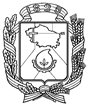 АДМИНИСТРАЦИЯ ГОРОДА НЕВИННОМЫССКАСТАВРОПОЛЬСКОГО КРАЯПОСТАНОВЛЕНИЕ11.11.2019                                г. Невинномысск                                         № 2107О предоставлении разрешения на отклонение от предельных параметров разрешенного строительства объекта капитального строительства на территории города НевинномысскаВ соответствии со статьей 40 Градостроительного кодекса Российской Федерации, Правилами землепользования и застройки муниципального     образования городского округа – города Невинномысска, утвержденными решением Думы города Невинномысска от 27 апреля 2017 г. № 112-11,     рассмотрев заключение о результатах общественных обсуждений                   от 05 ноября 2019 г., постановляю:1. Предоставить Власову Алексею Юрьевичу разрешение на отклонение от предельных параметров разрешенного строительства объекта капитального строительства, расположенного на земельном участке с кадастровым номером 26:16:060348:9, относящемся к категории земель «земли населенных пунктов», площадью 1011 кв. метров, с адресом: край Ставропольский, г. Невинномысск, ул. Радужная, 12, в части уменьшения минимального отступа от границ земельного участка с 3 метров до 0,7 метра со стороны ул. Радужной, 10.2. Опубликовать настоящее постановление в газете «Невинномысский рабочий» и разместить на официальном сайте администрации города     Невинномысска в информационно-телекоммуникационной сети «Интернет».  Заместитель главы администрациигорода Невинномысска                                                                  И.Е. Моргунова